Grammar : simple presentI print and stick this worksheet in my copybook or I copy it if I can’t print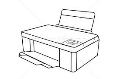 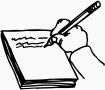 Regarde la video 1 du blog puis observe les phrases suivantes : What does she do during the shutdowm (=confinement)?She plays the guitar every day because she likes music and sometimes she tidies her room. And you? What do you do?I do my homework.Where does she play the guitar?She plays the guitar in the garden but it usually rains in England, so sometimes she plays the guitar in her bedroom. But she doesn’t like to stay too much time at home.Where do the kids do their homework?They do it in the living-room but they don’t do it in their bedroom.Dans les questions : Surligne en jaune l’auxiliaire et en vert le verbe.Dans les phrases affirmatives : Surligne en bleu le verbe.Surligne les formes négatives en rouge (ou autre couleur)Maintenant complète les phrases : Le présent simple en anglais sert à parler d’une _______________________ et aussi de ses ____________________ ou d’une _____________    _______________.Ecris en face de chaque phrase les mots ou expressions suivantes : Vérité générale/ habitude/goûtsShe likes music => ______________________________________________________________She plays the guitar everyday => __________________________________________________It usually rains in England => ___________________________________________________________Formation : Forme affirmative: _________________________ + _____________________________: à la troisième personne du singulier, on ajoute un ___________ au verbe.Et pourles verbes se terminant par « y » comme tidy, le « y » devient ________Pour la forme négative : S + ______________ ou ___________________ à la 3eme personne du singulier + VPour la forme interrogative : (Mot interrogatif) + _____________ ou ________________ à la 3e personne du singulier + S + V … ?